TÜRK TELEKOM SPORTİF ETKİNLİKLERE KATILIM VE BEYAN FORMU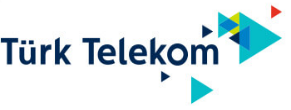 
AD   SOYAD                   :                                                                         SİCİLİ       : BİRİMİ                            :                                                                        GÖREVİ   :                                                                                   İLETİŞİM TEL                 :                                                                         MAİL       :
KATILINAN SPORTİF ETKİNLİK:SIRA NOSPOR ETKİNLİĞİNE KATILACAK KİŞİNİN SAĞLIK DURUMU BİLGİLERİVAR/  EVETYOK/ HAYIR1Son 1 yıl içinde her hangi bir spor etkinlikliğe katıldınız mı?2Düzenli spor yapıyor musunuz? (Evet, ise ne sıklıkta belirtiniz)3İşyerinizde periyodik muayeneniz yapıldı mı?4Kalp damar, ritim bozukluğu, kalp yetmezliği vb. hastalığınız var mı?5Spor yaparken herhangi bir şikâyet (göğüste rahatsızlık, sıkışma, çarpıntı, dudaklarda morarma, baş dönmesi, bayılma vb.) yaşadınız mı?6Tansiyon (yüksek/düşük)  şikâyetiniz var mı? (Evet, ise belirtiniz)7İleri derecede kansızlığınız var mı?8Kanama bozukluğu, kesiklerde uzun süreli kanama, sık burun kanaması vb. var mı?9Astım, KOAH (kronik tıkayıcı akciğer hastalığı) nefes darlığı, uzun süredir öksürük, balgam vb. var mı?10Kas, eklem, tendon, romatizmal hastalıklarınız, hareket kısıtlılığınız var mı?11Epilepsi (sara) var mı?12Tanısı konmamış tekrarlayan baş ağrılarınız var mı?13Denge kaybı, sık kaza geçirerek yaralanma öyküsü (sakarlık) var mı?14İnsüline bağımlı veya tedavisiz kalmış şeker hastalığınız var mı?15Son 6 ayda istemsiz aşırı kilo kaybı veya alımı yaşadınız mı?16Düzenli olarak alınan ilaç tedavisi görüyor musunuz?17Her hangi bir alerjiniz var mı? (Evet, ise belirtiniz)18Her hangi bir ameliyat geçirdiniz mi? (Evet, ise belirtiniz)19Kanser tanısı20Engelli raporu21Psikolojik rahatsızlık22Diğer
Düzenlenecek sportif etkinlik turnuva vb.organizasyonlara kendi isteğim ile katılmayı talep ettiğimi, bu etkinliklerde yer almamı engelleyecek bildiğim herhangi bir sağlık sorunumun olmadığını bildirir, yukarıda  belirtilen  sorulara doğru şekilde cevap verdiğimi, beyan ederim.   …../…../201….                                                                                                                                        Adı Soyadı :……………………                                                   
                                                                                                                                               
                                                                                                                                                                   İmza  